Year 2 Reading Medium Term PlanYear 2 Reading Medium Term PlanYear 2 Reading Medium Term Plan	Autumn 1 – The Tunnel (Antony Browne)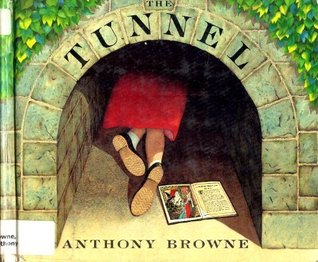 Read, Write, Inc	Autumn 1 – The Tunnel (Antony Browne)Read, Write, Inc	Autumn 1 – The Tunnel (Antony Browne)Read, Write, IncSkillsObjectives(Word Reading)What should be seen in the classroom?Phonics and decodingTo use phonic knowledge to check whether a word makes sense in my reading.To blend sounds in words that contain the graphemes learned.To recognise and read alternative sounds for graphemes.To read accurately words of two or more syllables containing these graphemes. - Phonics teaching in differentiated groups, using Read, Write, Inc that is pitched at pupils’ reading ability not age.-Daily high frequency words-Weekly changed individual reading with books appropriate to the reading age of the child after benchmarking which include targeted sounds they are developing and can recognise. Additional book to promote these sounds is also included.-Weekly changed ‘choosey book’ to encourage reading for pleasure-Storytelling, songs and rhymes - Word Walls recording key vocabulary that has been clarified and needs to ‘stick’-Hear questions being asked to children throughout reading both whole class and individual.Common Exception Words/ HFWTo read common exception words, noting unusual correspondences. - Phonics teaching in differentiated groups, using Read, Write, Inc that is pitched at pupils’ reading ability not age.-Daily high frequency words-Weekly changed individual reading with books appropriate to the reading age of the child after benchmarking which include targeted sounds they are developing and can recognise. Additional book to promote these sounds is also included.-Weekly changed ‘choosey book’ to encourage reading for pleasure-Storytelling, songs and rhymes - Word Walls recording key vocabulary that has been clarified and needs to ‘stick’-Hear questions being asked to children throughout reading both whole class and individual.FluencyTo read most suitable books (closely matched to their improving phonic knowledge), sounding out unfamiliar words accurately, automatically and without hesitation.To reread these books fluently and with confidence.- Phonics teaching in differentiated groups, using Read, Write, Inc that is pitched at pupils’ reading ability not age.-Daily high frequency words-Weekly changed individual reading with books appropriate to the reading age of the child after benchmarking which include targeted sounds they are developing and can recognise. Additional book to promote these sounds is also included.-Weekly changed ‘choosey book’ to encourage reading for pleasure-Storytelling, songs and rhymes - Word Walls recording key vocabulary that has been clarified and needs to ‘stick’-Hear questions being asked to children throughout reading both whole class and individual.SkillsObjectivesWhat should be seen in the classroom?Understanding and correcting inaccuraciesTo use prior knowledge, including context and vocabulary and vocabulary provided by the teacher to understand texts.-Daily individual reading-Daily story time -Reading Mastery techniques taught as a whole class at least twice weekly using sentence stems-Think Aloud approach – ‘It makes me think that…’ ‘When I look at this image, I see…’ ‘When I read that sentence/word, I imagine…’- Working Walls recording key discussion points and sentence stems-Use of Bug ClubConnecting and becoming familiar with textsTo become increasingly familiar with and retell a wider range of stories, fairy stories and traditional tales (two targets split).To recognise simple recurring literary language in stories and poems.-Daily individual reading-Daily story time -Reading Mastery techniques taught as a whole class at least twice weekly using sentence stems-Think Aloud approach – ‘It makes me think that…’ ‘When I look at this image, I see…’ ‘When I read that sentence/word, I imagine…’- Working Walls recording key discussion points and sentence stems-Use of Bug ClubNon FictionTo be introduced to and identify features of non-fiction books that are structured in different ways.-Daily individual reading-Daily story time -Reading Mastery techniques taught as a whole class at least twice weekly using sentence stems-Think Aloud approach – ‘It makes me think that…’ ‘When I look at this image, I see…’ ‘When I read that sentence/word, I imagine…’- Working Walls recording key discussion points and sentence stems-Use of Bug ClubPoetry and PerformanceTo continue to build up a repertoire of poems learnt by heart, appreciating these and reciting some, with appropriate intonation to make the meaning clear.-Daily individual reading-Daily story time -Reading Mastery techniques taught as a whole class at least twice weekly using sentence stems-Think Aloud approach – ‘It makes me think that…’ ‘When I look at this image, I see…’ ‘When I read that sentence/word, I imagine…’- Working Walls recording key discussion points and sentence stems-Use of Bug ClubSkills (focused task in books)Comprehension (VIPERS)(One objective task in books per week as a minimum but all GR lessons will apply a range of skills)Question Stems(Task examples for books)Week 1 VocabularyTo discuss and clarify the meanings of words, linking new meanings to known vocabulary • What does the word……….mean in this	 sentence?• Find and copy	a word	which means ……….• What	does this word or phrase tell you about	………?• Which word in this section do	you think is the	most important? Why?• Which of the words best describes the character/setting/mood etc?• Can you think of any other words the author could have used to describe this?• Why do you think……….is repeated in this section?Week 2 InferenceTo draw (simple) inferences on the basis of what is being said and done. •Why was…….feeling……..? • Why did …………happen? • Why did………. say……….? • Can you explain	why……….? • What do you think the author intended when they	said……….? • How does……….make you feel?Week 3 PredictionTo predict what might happen on the basis of what has been read so far.• Look at the book cover/blurb –what do you think this book will be about? • What do you think will happen next? What makes	you think this? • How does the choice of	character or setting affect	what will happen	next? • What	is happening? What do you think happened	before?	What do	you think will happen after? • What do you think the last paragraph suggests? What will happen next?Week 4ExplanationTo explain and discuss their understanding of books, poems and other material, both those that they listen to and those that they read for themselves.• Who is	your favourite character?	 Why? • Why do you think all the	main characters are girls in this book? • Would	 you like	to live in	this setting? Why/why not? • Is there anything you would change about	this story? • Do you like this	text? What do you like about it?Week 5RetrievalTo ask and answer retrieval questions.• What kind of text is this? • Who did…..? • Where	did…..? • When	did…..? • What happened when…..? • Why did …….. happen? • How did…….? • How many…..? • What	happened to……?Week 6SequenceTo discuss the sequence of events in books and how items of information are related.• Can you number these events 1-5 in the order that	they happened? • What happened after …….? • What was the first thing	that happened in	the story? • Can you summarise in a	sentence the opening/middle/end	of the story? • In what order do these chapter headings come in the story?•Sequence the key events in the story	Autumn 2 – Traction Man (Mini Grey)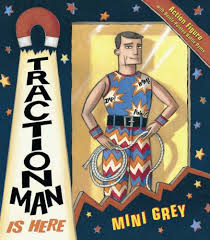 Read, Write, Inc	Autumn 2 – Traction Man (Mini Grey)Read, Write, Inc	Autumn 2 – Traction Man (Mini Grey)Read, Write, IncSkillsObjectives(Word Reading)What should be seen in the classroom?Phonics and decodingTo use phonic knowledge to check whether a word makes sense in my reading.To blend sounds in words that contain the graphemes learned.To recognise and read alternative sounds for graphemes.To read accurately words of two or more syllables containing these graphemes. - Phonics teaching in differentiated groups, using Read, Write, Inc that is pitched at pupils’ reading ability not age.-Daily high frequency words-Weekly changed individual reading with books appropriate to the reading age of the child after benchmarking which include targeted sounds they are developing and can recognise. Additional book to promote these sounds is also included.-Weekly changed ‘choosey book’ to encourage reading for pleasure-Storytelling, songs and rhymes - Word Walls recording key vocabulary that has been clarified and needs to ‘stick’-Hear questions being asked to children throughout reading both whole class and individual.Common Exception Words/ HFWTo read common exception words, noting unusual correspondences. - Phonics teaching in differentiated groups, using Read, Write, Inc that is pitched at pupils’ reading ability not age.-Daily high frequency words-Weekly changed individual reading with books appropriate to the reading age of the child after benchmarking which include targeted sounds they are developing and can recognise. Additional book to promote these sounds is also included.-Weekly changed ‘choosey book’ to encourage reading for pleasure-Storytelling, songs and rhymes - Word Walls recording key vocabulary that has been clarified and needs to ‘stick’-Hear questions being asked to children throughout reading both whole class and individual.FluencyTo read most suitable books (closely matched to their improving phonic knowledge), sounding out unfamiliar words accurately, automatically and without hesitation.To reread these books fluently and with confidence.- Phonics teaching in differentiated groups, using Read, Write, Inc that is pitched at pupils’ reading ability not age.-Daily high frequency words-Weekly changed individual reading with books appropriate to the reading age of the child after benchmarking which include targeted sounds they are developing and can recognise. Additional book to promote these sounds is also included.-Weekly changed ‘choosey book’ to encourage reading for pleasure-Storytelling, songs and rhymes - Word Walls recording key vocabulary that has been clarified and needs to ‘stick’-Hear questions being asked to children throughout reading both whole class and individual.SkillsObjectivesWhat should be seen in the classroom?Understanding and correcting inaccuraciesTo use prior knowledge, including context and vocabulary and vocabulary provided by the teacher to understand texts.-Daily individual reading-Daily story time -Reading Mastery techniques taught as a whole class at least twice weekly using sentence stems-Think Aloud approach – ‘It makes me think that…’ ‘When I look at this image, I see…’ ‘When I read that sentence/word, I imagine…’- Working Walls recording key discussion points and sentence stems-Use of Bug ClubConnecting and becoming familiar with textsTo become increasingly familiar with and retell a wider range of stories, fairy stories and traditional tales (two targets split). To recognise simple recurring literary language in stories and poems.-Daily individual reading-Daily story time -Reading Mastery techniques taught as a whole class at least twice weekly using sentence stems-Think Aloud approach – ‘It makes me think that…’ ‘When I look at this image, I see…’ ‘When I read that sentence/word, I imagine…’- Working Walls recording key discussion points and sentence stems-Use of Bug ClubNon FictionTo be introduced to and identify features of non-fiction books that are structured in different ways.-Daily individual reading-Daily story time -Reading Mastery techniques taught as a whole class at least twice weekly using sentence stems-Think Aloud approach – ‘It makes me think that…’ ‘When I look at this image, I see…’ ‘When I read that sentence/word, I imagine…’- Working Walls recording key discussion points and sentence stems-Use of Bug ClubPoetry and PerformanceTo continue to build up a repertoire of poems learnt by heart, appreciating these and reciting some, with appropriate intonation to make the meaning clear.-Daily individual reading-Daily story time -Reading Mastery techniques taught as a whole class at least twice weekly using sentence stems-Think Aloud approach – ‘It makes me think that…’ ‘When I look at this image, I see…’ ‘When I read that sentence/word, I imagine…’- Working Walls recording key discussion points and sentence stems-Use of Bug ClubSkills (focused task in books)Comprehension (VIPERS)Question StemsWeek 1 VocabularyTo discuss and clarify the meanings of words, linking new meanings to known vocabulary • What does the word……….mean in this	 sentence?• Find and copy	a word	which means ……….• What	does this word or phrase tell you about	………?• Which word in this section do	you think is the	most important? Why?• Which of the words best describes the character/setting/mood etc?• Can you think of any other words the author could have used to describe this?• Why do you think……….is repeated in this section?Week 2 InferenceTo draw (simple) inferences on the basis of what is being said and done. •Why was…….feeling……..? • Why did …………happen? • Why did………. say……….? • Can you explain	why……….? • What do you think the author intended when they	said……….? • How does……….make you feel?Week 3 PredictionTo predict what might happen on the basis of what has been read so far.• Look at the book cover/blurb –what do you think this book will be about? • What do you think will happen next? What makes	you think this? • How does the choice of	character or setting affect	what will happen	next? • What	is happening? What do you think happened	before?	What do	you think will happen after? • What do you think the last paragraph suggests? What will happen next?Week 4ExplanationTo explain and discuss their understanding of books, poems and other material, both those that they listen to and those that they read for themselves.• Who is	your favourite character?	 Why? • Why do you think all the	main characters are girls in this book? • Would	 you like	to live in	this setting? Why/why not? • Is there anything you would change about	this story? • Do you like this	text? What do you like about it?Week 5RetrievalTo ask and answer retrieval questions.• What kind of text is this? • Who did…..? • Where	did…..? • When	did…..? • What happened when…..? • Why did …….. happen? • How did…….? • How many…..? • What	happened to……?Week 6SequenceTo discuss the sequence of events in books and how items of information are related.• Can you number these events 1-5 in the order that	they happened? • What happened after …….? • What was the first thing	that happened in	the story? • Can you summarise in a	sentence the opening/middle/end	of the story? • In what order do these chapter headings come in the story?•Sequence the key events in the storyYear 2 Year 2 Year 2 Spring 1 – Little Evie in the Wild Wood (Jackie Morris)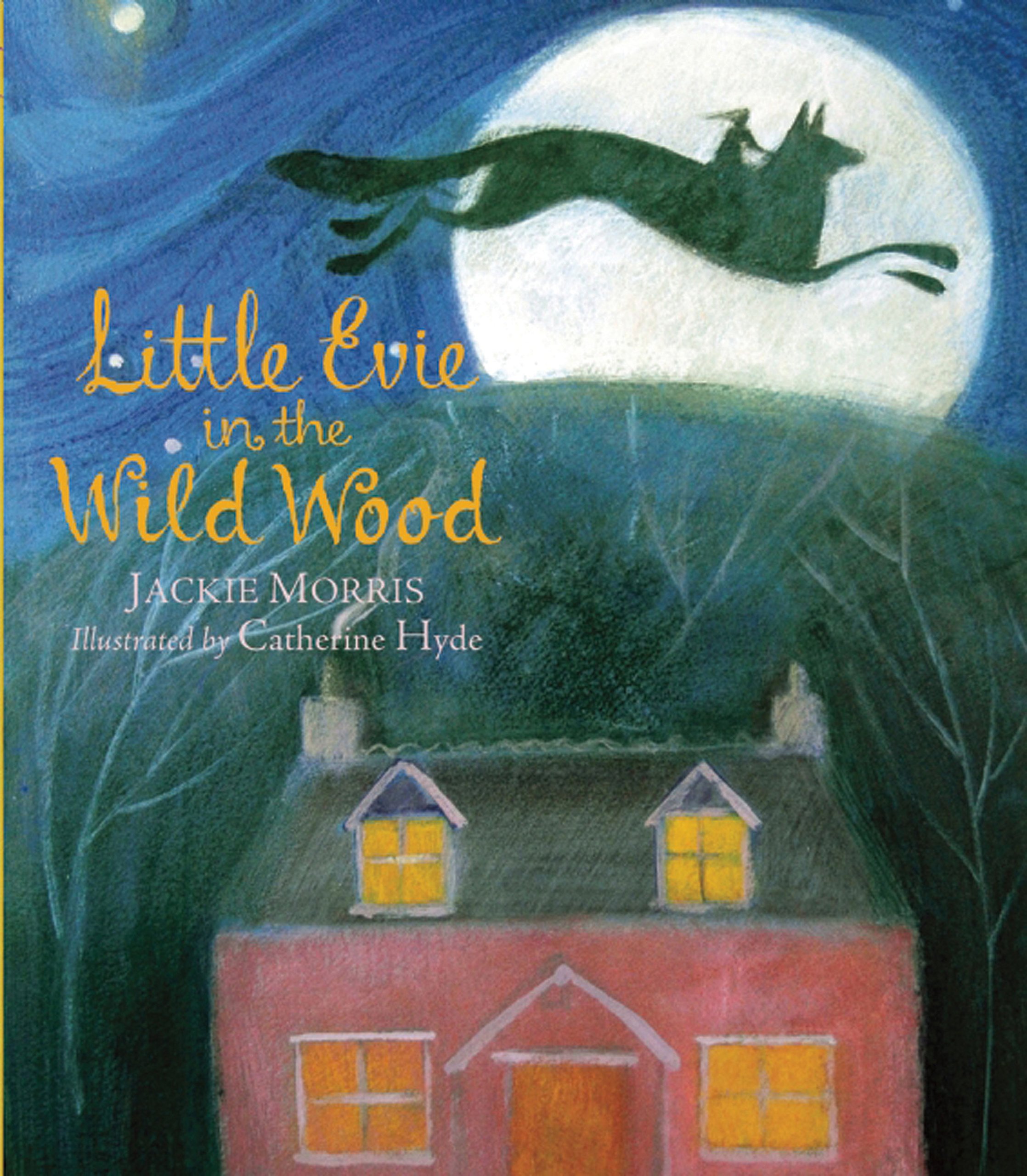 Read, Write, IncSpring 1 – Little Evie in the Wild Wood (Jackie Morris)Read, Write, IncSpring 1 – Little Evie in the Wild Wood (Jackie Morris)Read, Write, IncSkillsObjectives(Word Reading)What should be seen in the classroom?Phonics and decodingTo use phonic knowledge to check whether a word makes sense in my reading.To blend sounds in words that contain the graphemes learned.To recognise and read alternative sounds for graphemes.To read accurately words of two or more syllables containing these graphemes. To read the root word when reading words with a suffix.To read a word with a common suffix i.e. –ment, -ness, -ful, -less, -ly.To identify differences between how a word is spelled and how it sounds.To read most words quickly and accurately without overt sounding and blending.- Phonics teaching in differentiated groups, using Read, Write, Inc that is pitched at pupils’ reading ability not age.-Daily high frequency words-Weekly changed individual reading with books appropriate to the reading age of the child after benchmarking which include targeted sounds they are developing and can recognise. Additional book to promote these sounds is also included.-Weekly changed ‘choosey book’ to encourage reading for pleasure-Storytelling, songs and rhymes - Word Walls recording key vocabulary that has been clarified and needs to ‘stick’- Hear questions being asked to children throughout reading both whole class and individual.Common Exception Words/ HFWTo read common exception words, noting unusual correspondences. - Phonics teaching in differentiated groups, using Read, Write, Inc that is pitched at pupils’ reading ability not age.-Daily high frequency words-Weekly changed individual reading with books appropriate to the reading age of the child after benchmarking which include targeted sounds they are developing and can recognise. Additional book to promote these sounds is also included.-Weekly changed ‘choosey book’ to encourage reading for pleasure-Storytelling, songs and rhymes - Word Walls recording key vocabulary that has been clarified and needs to ‘stick’- Hear questions being asked to children throughout reading both whole class and individual.FluencyTo read most suitable books (closely matched to their improving phonic knowledge), sounding out unfamiliar words accurately, automatically and without hesitation.To reread these books fluently and with confidence.- Phonics teaching in differentiated groups, using Read, Write, Inc that is pitched at pupils’ reading ability not age.-Daily high frequency words-Weekly changed individual reading with books appropriate to the reading age of the child after benchmarking which include targeted sounds they are developing and can recognise. Additional book to promote these sounds is also included.-Weekly changed ‘choosey book’ to encourage reading for pleasure-Storytelling, songs and rhymes - Word Walls recording key vocabulary that has been clarified and needs to ‘stick’- Hear questions being asked to children throughout reading both whole class and individual.SkillsObjectivesWhat should be seen in the classroom?Understanding and correcting inaccuraciesTo use prior knowledge, including context and vocabulary and vocabulary provided by the teacher to understand texts.To check that the text makes sense as they read and to correct inaccurate reading.-Daily individual reading-Daily story time -Reading Mastery techniques taught as a whole class at least twice weekly using sentence stems-Think Aloud approach – ‘It makes me think that…’ ‘When I look at this image, I see…’ ‘When I read that sentence/word, I imagine…’- Working Walls recording key discussion points and sentence stems-Use of Bug ClubConnecting and becoming familiar with textsTo become increasingly familiar with and retell a wider range of stories, fairy stories and traditional tales (two targets split). To recognise simple recurring literary language in stories and poems.To talk about and give an opinion on a range of books, poems and other works that are read to them and those that they can read for themselves.To answer and ask questions about the text, taking turns and listening to what others say.-Daily individual reading-Daily story time -Reading Mastery techniques taught as a whole class at least twice weekly using sentence stems-Think Aloud approach – ‘It makes me think that…’ ‘When I look at this image, I see…’ ‘When I read that sentence/word, I imagine…’- Working Walls recording key discussion points and sentence stems-Use of Bug ClubNon FictionTo be introduced to and identify features of non-fiction books that are structured in different ways.-Daily individual reading-Daily story time -Reading Mastery techniques taught as a whole class at least twice weekly using sentence stems-Think Aloud approach – ‘It makes me think that…’ ‘When I look at this image, I see…’ ‘When I read that sentence/word, I imagine…’- Working Walls recording key discussion points and sentence stems-Use of Bug ClubPoetry and PerformanceTo continue to build up a repertoire of poems learnt by heart, appreciating these and reciting some, with appropriate intonation to make the meaning clear.-Daily individual reading-Daily story time -Reading Mastery techniques taught as a whole class at least twice weekly using sentence stems-Think Aloud approach – ‘It makes me think that…’ ‘When I look at this image, I see…’ ‘When I read that sentence/word, I imagine…’- Working Walls recording key discussion points and sentence stems-Use of Bug ClubSkills(focused task in books)Comprehension (VIPERS)Question StemsWeek 1 VocabularyTo discuss and clarify the meanings of words, linking new meanings to known vocabulary To discussing their favourite words and phrases in stories and poems.• What does the word……….mean in this	 sentence?• Find and copy	a word	which means ……….• What	does this word or phrase tell you about	………?• Which word in this section do	you think is the	most important? Why?• Which of the words best describes the character/setting/mood etc?• Can you think of any other words the author could have used to describe this?• Why do you think……….is repeated in this section?Week 2 InferenceTo draw (simple) inferences on the basis of what is being said and done. To answer and ask questions about the text, taking turns and listening to what others say.•Why was…….feeling……..? • Why did …………happen? • Why did………. say……….? • Can you explain	why……….? • What do you think the author intended when they	said……….? • How does……….make you feel?Week 3 PredictionTo predict what might happen on the basis of what has been read so far.• Look at the book cover/blurb –what do you think this book will be about? • What do you think will happen next? What makes	you think this? • How does the choice of	character or setting affect	what will happen	next? • What	is happening? What do you think happened	before?	What do	you think will happen after? • What do you think the last paragraph suggests? What will happen next?Week 4ExplanationTo explain and discuss their understanding of books, poems and other material, both those that they listen to and those that they read for themselves.• Who is	your favourite character?	 Why? • Why do you think all the	main characters are girls in this book? • Would	 you like	to live in	this setting? Why/why not? • Is there anything you would change about	this story? • Do you like this	text? What do you like about it?Week 5RetrievalTo ask and answer retrieval questions.• What kind of text is this? • Who did…..? • Where	did…..? • When	did…..? • What happened when…..? • Why did …….. happen? • How did…….? • How many…..? • What	happened to……?Week 6SequenceTo discuss the sequence of events in books and how items of information are related.• Can you number these events 1-5 in the order that	they happened? • What happened after …….? • What was the first thing	that happened in	the story? • Can you summarise in a	sentence the opening/middle/end	of the story? • In what order do these chapter headings come in the story?•Sequence the key events in the storyYear 2 Year 2 Year 2 Spring 2 – Lila and the Secret of Rain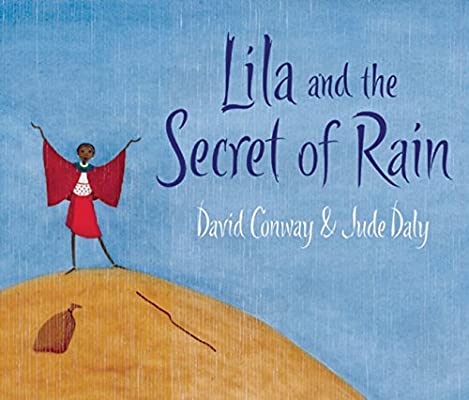 Read, Write, IncSpring 2 – Lila and the Secret of RainRead, Write, IncSpring 2 – Lila and the Secret of RainRead, Write, IncSkillsObjectives(Word Reading)What should be seen in the classroom?Phonics and decodingTo use phonic knowledge to check whether a word makes sense in my reading.To blend sounds in words that contain the graphemes learned.To recognise and read alternative sounds for graphemes.To read accurately words of two or more syllables containing these graphemes. To read the root word when reading words with a suffix.To read a word with a common suffix i.e. –ment, -ness, -ful, -less, -ly.To identify differences between how a word is spelled and how it sounds.To read most words quickly and accurately without overt sounding and blending.- Phonics teaching in differentiated groups, using Read, Write, Inc that is pitched at pupils’ reading ability not age.-Daily high frequency words-Weekly changed individual reading with books appropriate to the reading age of the child after benchmarking which include targeted sounds they are developing and can recognise. Additional book to promote these sounds is also included.-Weekly changed ‘choosey book’ to encourage reading for pleasure-Storytelling, songs and rhymes - Word Walls recording key vocabulary that has been clarified and needs to ‘stick’-Hear questions being asked to children throughout reading both whole class and individual.Common Exception Words/ HFWTo read common exception words, noting unusual correspondences. - Phonics teaching in differentiated groups, using Read, Write, Inc that is pitched at pupils’ reading ability not age.-Daily high frequency words-Weekly changed individual reading with books appropriate to the reading age of the child after benchmarking which include targeted sounds they are developing and can recognise. Additional book to promote these sounds is also included.-Weekly changed ‘choosey book’ to encourage reading for pleasure-Storytelling, songs and rhymes - Word Walls recording key vocabulary that has been clarified and needs to ‘stick’-Hear questions being asked to children throughout reading both whole class and individual.FluencyTo read most suitable books (closely matched to their improving phonic knowledge), sounding out unfamiliar words accurately, automatically and without hesitation.To reread these books fluently and with confidence.- Phonics teaching in differentiated groups, using Read, Write, Inc that is pitched at pupils’ reading ability not age.-Daily high frequency words-Weekly changed individual reading with books appropriate to the reading age of the child after benchmarking which include targeted sounds they are developing and can recognise. Additional book to promote these sounds is also included.-Weekly changed ‘choosey book’ to encourage reading for pleasure-Storytelling, songs and rhymes - Word Walls recording key vocabulary that has been clarified and needs to ‘stick’-Hear questions being asked to children throughout reading both whole class and individual.SkillsObjectivesWhat should be seen in the classroom?Understanding and correcting inaccuraciesTo use prior knowledge, including context and vocabulary and vocabulary provided by the teacher to understand texts.To check that the text makes sense as they read and to correct inaccurate reading.-Daily individual reading-Daily story time -Reading Mastery techniques taught as a whole class at least twice weekly using sentence stems-Think Aloud approach – ‘It makes me think that…’ ‘When I look at this image, I see…’ ‘When I read that sentence/word, I imagine…’- Working Walls recording key discussion points and sentence stems-Use of Bug ClubConnecting and becoming familiar with textsTo become increasingly familiar with and retell a wider range of stories, fairy stories and traditional tales (two targets split). To recognise simple recurring literary language in stories and poems.To talk about and give an opinion on a range of books, poems and other works that are read to them and those that they can read for themselves.To answer and ask questions about the text, taking turns and listening to what others say.-Daily individual reading-Daily story time -Reading Mastery techniques taught as a whole class at least twice weekly using sentence stems-Think Aloud approach – ‘It makes me think that…’ ‘When I look at this image, I see…’ ‘When I read that sentence/word, I imagine…’- Working Walls recording key discussion points and sentence stems-Use of Bug ClubNon FictionTo be introduced to and identify features of non-fiction books that are structured in different ways.-Daily individual reading-Daily story time -Reading Mastery techniques taught as a whole class at least twice weekly using sentence stems-Think Aloud approach – ‘It makes me think that…’ ‘When I look at this image, I see…’ ‘When I read that sentence/word, I imagine…’- Working Walls recording key discussion points and sentence stems-Use of Bug ClubPoetry and PerformanceTo continue to build up a repertoire of poems learnt by heart, appreciating these and reciting some, with appropriate intonation to make the meaning clear.-Daily individual reading-Daily story time -Reading Mastery techniques taught as a whole class at least twice weekly using sentence stems-Think Aloud approach – ‘It makes me think that…’ ‘When I look at this image, I see…’ ‘When I read that sentence/word, I imagine…’- Working Walls recording key discussion points and sentence stems-Use of Bug ClubSkills (focused task in books)Comprehension (VIPERS)Question StemsWeek 1 VocabularyTo discuss and clarify the meanings of words, linking new meanings to known vocabulary To discussing their favourite words and phrases in stories and poems.• What does the word……….mean in this	 sentence?• Find and copy	a word	which means ……….• What	does this word or phrase tell you about	………?• Which word in this section do	you think is the	most important? Why?• Which of the words best describes the character/setting/mood etc?• Can you think of any other words the author could have used to describe this?• Why do you think……….is repeated in this section?Week 2 InferenceTo draw (simple) inferences on the basis of what is being said and done. To answer and ask questions about the text, taking turns and listening to what others say.•Why was…….feeling……..? • Why did …………happen? • Why did………. say……….? • Can you explain	why……….? • What do you think the author intended when they	said……….? • How does……….make you feel?Week 3 PredictionTo predict what might happen on the basis of what has been read so far.• Look at the book cover/blurb –what do you think this book will be about? • What do you think will happen next? What makes	you think this? • How does the choice of	character or setting affect	what will happen	next? • What	is happening? What do you think happened	before?	What do	you think will happen after? • What do you think the last paragraph suggests? What will happen next?Week 4ExplanationTo explain and discuss their understanding of books, poems and other material, both those that they listen to and those that they read for themselves.• Who is	your favourite character?	 Why? • Why do you think all the	main characters are girls in this book? • Would	 you like	to live in	this setting? Why/why not? • Is there anything you would change about	this story? • Do you like this	text? What do you like about it?Week 5RetrievalTo ask and answer retrieval questions.• What kind of text is this? • Who did…..? • Where	did…..? • When	did…..? • What happened when…..? • Why did …….. happen? • How did…….? • How many…..? • What	happened to……?Week 6SequenceTo discuss the sequence of events in books and how items of information are related.• Can you number these events 1-5 in the order that	they happened? • What happened after …….? • What was the first thing	that happened in	the story? • Can you summarise in a	sentence the opening/middle/end	of the story? • In what order do these chapter headings come in the story?•Sequence the key events in the storyYear 2 Year 2 Year 2 Summer 1 – The Man on the Moon (Simon Bartram)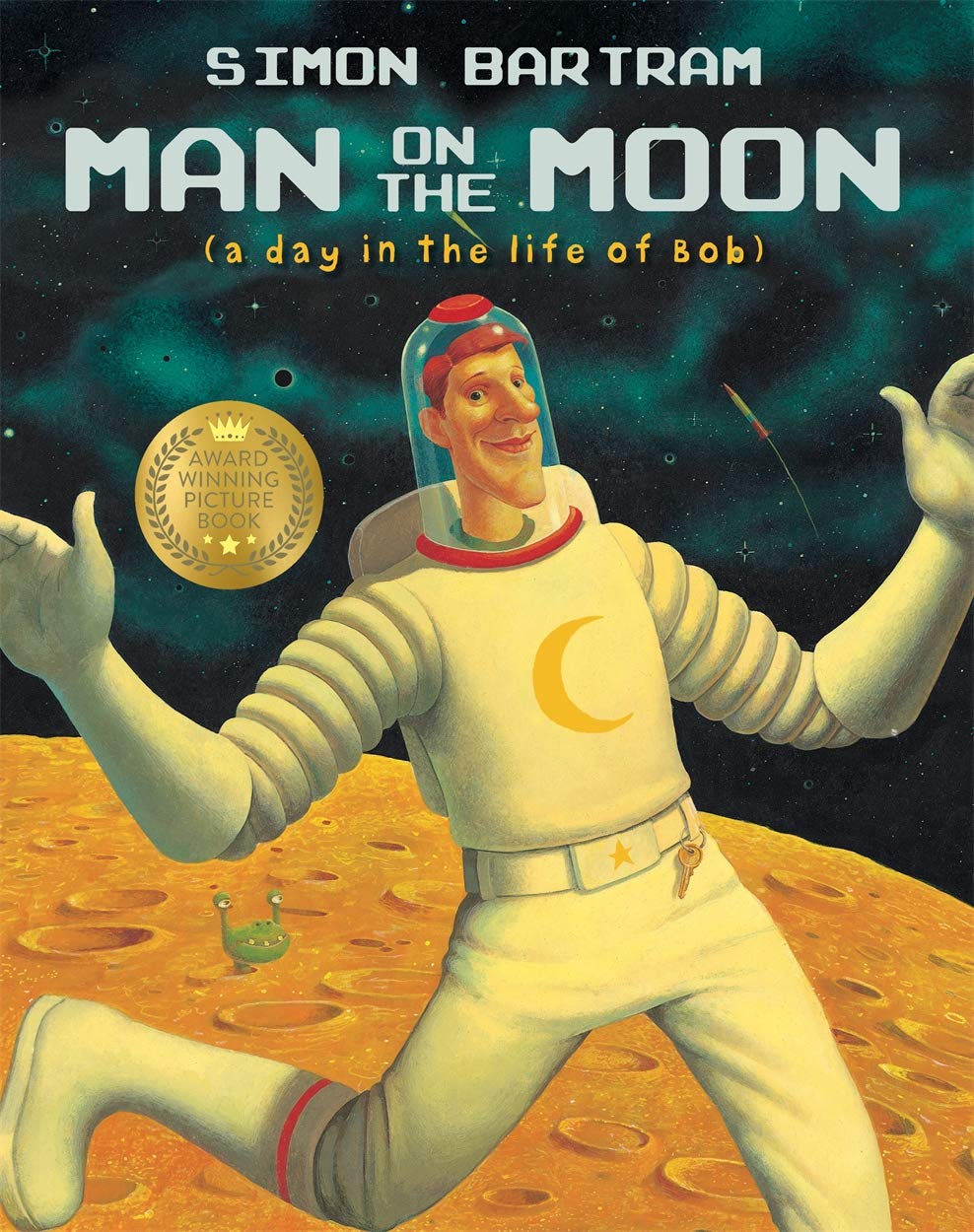 Read, Write, IncSummer 1 – The Man on the Moon (Simon Bartram)Read, Write, IncSummer 1 – The Man on the Moon (Simon Bartram)Read, Write, IncSkillsObjectives(Word Reading)What should be seen in the classroom?Phonics and decodingTo use phonic knowledge to check whether a word makes sense in my reading.To blend sounds in words that contain the graphemes learned.To recognise and read alternative sounds for graphemes.To read accurately words of two or more syllables containing these graphemes. To read the root word when reading words with a suffix.To read a word with a common suffix i.e. –ment, -ness, -ful, -less, -ly.To identify differences between how a word is spelled and how it sounds.To read most words quickly and accurately without overt sounding and blending.- Phonics teaching in differentiated groups, using Read, Write, Inc that is pitched at pupils’ reading ability not age.-Daily high frequency words-Weekly changed individual reading with books appropriate to the reading age of the child after benchmarking which include targeted sounds they are developing and can recognise. Additional book to promote these sounds is also included.-Weekly changed ‘choosey book’ to encourage reading for pleasure-Storytelling, songs and rhymes - Word Walls recording key vocabulary that has been clarified and needs to ‘stick’-Hear questions being asked to children throughout reading both whole class and individual.Common Exception Words/ HFWTo read common exception words, noting unusual correspondences. - Phonics teaching in differentiated groups, using Read, Write, Inc that is pitched at pupils’ reading ability not age.-Daily high frequency words-Weekly changed individual reading with books appropriate to the reading age of the child after benchmarking which include targeted sounds they are developing and can recognise. Additional book to promote these sounds is also included.-Weekly changed ‘choosey book’ to encourage reading for pleasure-Storytelling, songs and rhymes - Word Walls recording key vocabulary that has been clarified and needs to ‘stick’-Hear questions being asked to children throughout reading both whole class and individual.FluencyTo read most suitable books (closely matched to their improving phonic knowledge), sounding out unfamiliar words accurately, automatically and without hesitation.To reread these books fluently and with confidence.- Phonics teaching in differentiated groups, using Read, Write, Inc that is pitched at pupils’ reading ability not age.-Daily high frequency words-Weekly changed individual reading with books appropriate to the reading age of the child after benchmarking which include targeted sounds they are developing and can recognise. Additional book to promote these sounds is also included.-Weekly changed ‘choosey book’ to encourage reading for pleasure-Storytelling, songs and rhymes - Word Walls recording key vocabulary that has been clarified and needs to ‘stick’-Hear questions being asked to children throughout reading both whole class and individual.SkillsObjectivesWhat should be seen in the classroom?Understanding and correcting inaccuraciesTo use prior knowledge, including context and vocabulary and vocabulary provided by the teacher to understand texts.To check that the text makes sense as they read and to correct inaccurate reading.-Daily individual reading-Daily story time -Reading Mastery techniques taught as a whole class at least twice weekly using sentence stems-Think Aloud approach – ‘It makes me think that…’ ‘When I look at this image, I see…’ ‘When I read that sentence/word, I imagine…’- Working Walls recording key discussion points and sentence stems-Use of Bug ClubConnecting and becoming familiar with textsTo become increasingly familiar with and retell a wider range of stories, fairy stories and traditional tales (two targets split). To recognise simple recurring literary language in stories and poems.To talk about and give an opinion on a range of books, poems and other works that are read to them and those that they can read for themselves.To answer and ask questions about the text, taking turns and listening to what others say.-Daily individual reading-Daily story time -Reading Mastery techniques taught as a whole class at least twice weekly using sentence stems-Think Aloud approach – ‘It makes me think that…’ ‘When I look at this image, I see…’ ‘When I read that sentence/word, I imagine…’- Working Walls recording key discussion points and sentence stems-Use of Bug ClubNon FictionTo be introduced to and identify features of non-fiction books that are structured in different ways.-Daily individual reading-Daily story time -Reading Mastery techniques taught as a whole class at least twice weekly using sentence stems-Think Aloud approach – ‘It makes me think that…’ ‘When I look at this image, I see…’ ‘When I read that sentence/word, I imagine…’- Working Walls recording key discussion points and sentence stems-Use of Bug ClubPoetry and PerformanceTo continue to build up a repertoire of poems learnt by heart, appreciating these and reciting some, with appropriate intonation to make the meaning clear.-Daily individual reading-Daily story time -Reading Mastery techniques taught as a whole class at least twice weekly using sentence stems-Think Aloud approach – ‘It makes me think that…’ ‘When I look at this image, I see…’ ‘When I read that sentence/word, I imagine…’- Working Walls recording key discussion points and sentence stems-Use of Bug ClubSkills (focused task in books)Comprehension (VIPERS)Question StemsWeek 1 VocabularyTo discuss and clarify the meanings of words, linking new meanings to known vocabulary To discussing their favourite words and phrases in stories and poems.• What does the word……….mean in this	 sentence?• Find and copy	a word	which means ……….• What	does this word or phrase tell you about	………?• Which word in this section do	you think is the	most important? Why?• Which of the words best describes the character/setting/mood etc?• Can you think of any other words the author could have used to describe this?• Why do you think……….is repeated in this section?Week 2 InferenceTo draw (simple) inferences on the basis of what is being said and done. To answer and ask questions about the text, taking turns and listening to what others say.•Why was…….feeling……..? • Why did …………happen? • Why did………. say……….? • Can you explain	why……….? • What do you think the author intended when they	said……….? • How does……….make you feel?Week 3 PredictionTo predict what might happen on the basis of what has been read so far.• Look at the book cover/blurb –what do you think this book will be about? • What do you think will happen next? What makes	you think this? • How does the choice of	character or setting affect	what will happen	next? • What	is happening? What do you think happened	before?	What do	you think will happen after? • What do you think the last paragraph suggests? What will happen next?Week 4ExplanationTo explain and discuss their understanding of books, poems and other material, both those that they listen to and those that they read for themselves.• Who is	your favourite character?	 Why? • Why do you think all the	main characters are girls in this book? • Would	 you like	to live in	this setting? Why/why not? • Is there anything you would change about	this story? • Do you like this	 text? What do you like about it?Week 5RetrievalTo ask and answer retrieval questions.• What kind of text is this? • Who did…..? • Where	did…..? • When	did…..? • What happened when…..? • Why did …….. happen? • How did…….? • How many…..? • What	happened to……?Week 6SequenceTo discuss the sequence of events in books and how items of information are related.• Can you number these events 1-5 in the order that	they happened? • What happened after …….? • What was the first thing	that happened in	the story? • Can you summarise in a	sentence the opening/middle/end	of the story? • In what order do these chapter headings come in the story?•Sequence the key events in the storySummer 2 – The Owl and the Pussycat (Edward Lear)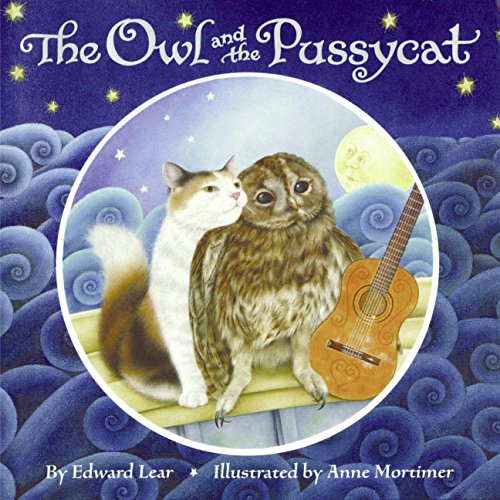 Read, Write, IncSummer 2 – The Owl and the Pussycat (Edward Lear)Read, Write, IncSummer 2 – The Owl and the Pussycat (Edward Lear)Read, Write, IncSkillsObjectives(Word Reading)What should be seen in the classroom?Phonics and decodingTo use phonic knowledge to check whether a word makes sense in my reading.To blend sounds in words that contain the graphemes learned.To recognise and read alternative sounds for graphemes.To read accurately words of two or more syllables containing these graphemes. To read the root word when reading words with a suffix.To read a word with a common suffix i.e. –ment, -ness, -ful, -less, -ly.To identify differences between how a word is spelled and how it sounds.To read most words quickly and accurately without overt sounding and blending.- Phonics teaching in differentiated groups, using Read, Write, Inc that is pitched at pupils’ reading ability not age.-Daily high frequency words-Weekly changed individual reading with books appropriate to the reading age of the child after benchmarking which include targeted sounds they are developing and can recognise. Additional book to promote these sounds is also included.-Weekly changed ‘choosey book’ to encourage reading for pleasure-Storytelling, songs and rhymes - Word Walls recording key vocabulary that has been clarified and needs to ‘stick’-Hear questions being asked to children throughout reading both whole class and individual.Common Exception Words/ HFWTo read common exception words, noting unusual correspondences. - Phonics teaching in differentiated groups, using Read, Write, Inc that is pitched at pupils’ reading ability not age.-Daily high frequency words-Weekly changed individual reading with books appropriate to the reading age of the child after benchmarking which include targeted sounds they are developing and can recognise. Additional book to promote these sounds is also included.-Weekly changed ‘choosey book’ to encourage reading for pleasure-Storytelling, songs and rhymes - Word Walls recording key vocabulary that has been clarified and needs to ‘stick’-Hear questions being asked to children throughout reading both whole class and individual.FluencyTo read most suitable books (closely matched to their improving phonic knowledge), sounding out unfamiliar words accurately, automatically and without hesitation.To reread these books fluently and with confidence.- Phonics teaching in differentiated groups, using Read, Write, Inc that is pitched at pupils’ reading ability not age.-Daily high frequency words-Weekly changed individual reading with books appropriate to the reading age of the child after benchmarking which include targeted sounds they are developing and can recognise. Additional book to promote these sounds is also included.-Weekly changed ‘choosey book’ to encourage reading for pleasure-Storytelling, songs and rhymes - Word Walls recording key vocabulary that has been clarified and needs to ‘stick’-Hear questions being asked to children throughout reading both whole class and individual.SkillsObjectivesWhat should be seen in the classroom?Understanding and correcting inaccuraciesTo use prior knowledge, including context and vocabulary and vocabulary provided by the teacher to understand texts.To check that the text makes sense as they read and to correct inaccurate reading.-Daily individual reading-Daily story time -Reading Mastery techniques taught as a whole class at least twice weekly using sentence stems-Think Aloud approach – ‘It makes me think that…’ ‘When I look at this image, I see…’ ‘When I read that sentence/word, I imagine…’- Working Walls recording key discussion points and sentence stems-Use of Bug ClubConnecting and becoming familiar with textsTo become increasingly familiar with and retell a wider range of stories, fairy stories and traditional tales (two targets split). To recognise simple recurring literary language in stories and poems.To talk about and give an opinion on a range of books, poems and other works that are read to them and those that they can read for themselves.To answer and ask questions about the text, taking turns and listening to what others say.-Daily individual reading-Daily story time -Reading Mastery techniques taught as a whole class at least twice weekly using sentence stems-Think Aloud approach – ‘It makes me think that…’ ‘When I look at this image, I see…’ ‘When I read that sentence/word, I imagine…’- Working Walls recording key discussion points and sentence stems-Use of Bug ClubNon FictionTo be introduced to and identify features of non-fiction books that are structured in different ways.-Daily individual reading-Daily story time -Reading Mastery techniques taught as a whole class at least twice weekly using sentence stems-Think Aloud approach – ‘It makes me think that…’ ‘When I look at this image, I see…’ ‘When I read that sentence/word, I imagine…’- Working Walls recording key discussion points and sentence stems-Use of Bug ClubPoetry and PerformanceTo continue to build up a repertoire of poems learnt by heart, appreciating these and reciting some, with appropriate intonation to make the meaning clear.-Daily individual reading-Daily story time -Reading Mastery techniques taught as a whole class at least twice weekly using sentence stems-Think Aloud approach – ‘It makes me think that…’ ‘When I look at this image, I see…’ ‘When I read that sentence/word, I imagine…’- Working Walls recording key discussion points and sentence stems-Use of Bug ClubSkills (focused task in books)Comprehension (VIPERS)Question StemsWeek 1 VocabularyTo discuss and clarify the meanings of words, linking new meanings to known vocabulary To discussing their favourite words and phrases in stories and poems.• What does the word……….mean in this	 sentence?• Find and copy	a word	which means ……….• What	does this word or phrase tell you about	………?• Which word in this section do	you think is the	most important? Why?• Which of the words best describes the character/setting/mood etc?• Can you think of any other words the author could have used to describe this?• Why do you think……….is repeated in this section?Week 2 InferenceTo draw (simple) inferences on the basis of what is being said and done. To answer and ask questions about the text, taking turns and listening to what others say.•Why was…….feeling……..? • Why did …………happen? • Why did………. say……….? • Can you explain	why……….? • What do you think the author intended when they	said……….? • How does……….make you feel?Week 3 PredictionTo predict what might happen on the basis of what has been read so far.• Look at the book cover/blurb –what do you think this book will be about? • What do you think will happen next? What makes	you think this? • How does the choice of	character or setting affect	what will happen	next? • What	is happening? What do you think happened	before?	What do	you think will happen after? • What do you think the last paragraph suggests? What will happen next?Week 4ExplanationTo explain and discuss their understanding of books, poems and other material, both those that they listen to and those that they read for themselves.• Who is	your favourite character?	 Why? • Why do you think all the	main characters are girls in this book? • Would	 you like	to live in	this setting? Why/why not? • Is there anything you would change about	this story? • Do you like this	text? What do you like about it?Week 5RetrievalTo ask and answer retrieval questions.• What kind of text is this? • Who did…..? • Where	did…..? • When	did…..? • What happened when…..? • Why did …….. happen? • How did…….? • How many…..? • What	happened to……?Week 6SequenceTo discuss the sequence of events in books and how items of information are related.• Can you number these events 1-5 in the order that	they happened? • What happened after …….? • What was the first thing	that happened in	the story? • Can you summarise in a	sentence the opening/middle/end	of the story? • In what order do these chapter headings come in the story?•Sequence the key events in the story